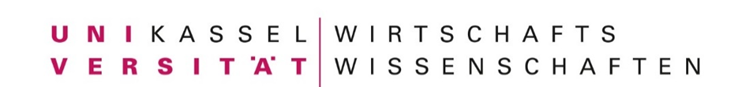 Anfrage: Abschlussarbeit am FG MarketingName, VornameName, VornameE-Mail-AdresseE-Mail-AdresseMatrikelnummerMatrikelnummerStudiengang / FBStudiengang / FBStudienschwerpunktStudienschwerpunktStudiensemesterStudiensemesterPrüfungsordnungPrüfungsordnungangestrebter Abschlussangestrebter Abschlussgewünschter Beginn der Abschlussarbeitgewünschter Beginn der AbschlussarbeitBesuchte Veranstaltung mit Marketingbezug (Titel der Veranstaltung / Dozent)Besuchte Veranstaltung mit Marketingbezug (Titel der Veranstaltung / Dozent)Besuchte Veranstaltung mit Marketingbezug (Titel der Veranstaltung / Dozent)Note**Wenn die Note noch nicht eingetragen ist, tragen Sie bitte „ausstehend“ ein.*Wenn die Note noch nicht eingetragen ist, tragen Sie bitte „ausstehend“ ein.*Wenn die Note noch nicht eingetragen ist, tragen Sie bitte „ausstehend“ ein.*Wenn die Note noch nicht eingetragen ist, tragen Sie bitte „ausstehend“ ein.Gewünschter Themenbereich der Abschlussarbeit**Gewünschter Themenbereich der Abschlussarbeit**Gewünschter Themenbereich der Abschlussarbeit**Gewünschter Themenbereich der Abschlussarbeit**Customer Experience MarketingCustomer Experience MarketingCustomer Experience MarketingMultisensuales Marketing (insbesondere haptisches Marketing)Multisensuales Marketing (insbesondere haptisches Marketing)Multisensuales Marketing (insbesondere haptisches Marketing)Akzeptanz von neuen Technologien (z. B. Blockchain) / KommunikationsmedienAkzeptanz von neuen Technologien (z. B. Blockchain) / KommunikationsmedienAkzeptanz von neuen Technologien (z. B. Blockchain) / KommunikationsmedienTransformative Consumer ResearchTransformative Consumer ResearchTransformative Consumer ResearchGewünschter Themenfokus innerhalb des oben gewählten Themenbereichs**Gewünschter Themenfokus innerhalb des oben gewählten Themenbereichs**Gewünschter Themenfokus innerhalb des oben gewählten Themenbereichs**Gewünschter Themenfokus innerhalb des oben gewählten Themenbereichs****Bevor Sie sich für einen Themenbereich und -fokus entscheiden, informieren Sie sich bitte auf den entsprechenden Informationsseiten unter: https://www.uni-kassel.de/fb07/ibwl/marketing/lehre/abschlussarbeiten**Bevor Sie sich für einen Themenbereich und -fokus entscheiden, informieren Sie sich bitte auf den entsprechenden Informationsseiten unter: https://www.uni-kassel.de/fb07/ibwl/marketing/lehre/abschlussarbeiten**Bevor Sie sich für einen Themenbereich und -fokus entscheiden, informieren Sie sich bitte auf den entsprechenden Informationsseiten unter: https://www.uni-kassel.de/fb07/ibwl/marketing/lehre/abschlussarbeiten**Bevor Sie sich für einen Themenbereich und -fokus entscheiden, informieren Sie sich bitte auf den entsprechenden Informationsseiten unter: https://www.uni-kassel.de/fb07/ibwl/marketing/lehre/abschlussarbeiten